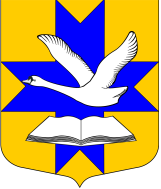 Администрация  муниципального образованияБольшеколпанское  сельское поселениеГатчинского муниципального районаЛенинградской области ПОСТАНОВЛЕНИЕот "27" июля  2015 г.						                 №   279           На основании статьи 1.9 областного закона Ленинградской области от 02.07.2003 № 47-оз «Об административных правонарушениях»ПОСТАНОВЛЯЕТ:Наделить полномочиями по составлению протоколов об административных правонарушениях следующих должностных лиц администрации Большеколпанского сельского поселения:Заместитель главы администрации (С.А. Шалаев), осуществляющий регулирование в сфере жилищно-коммунального хозяйства и благоустройства, нарушения порядка распоряжения объектами нежилого фонда, находящимися в муниципальной собственности, и порядка использования указанных объектов, нарушения порядка официального использования герба и флага муниципального образования,  об административных правонарушениях, предусмотренных статьями 2.2, 2.3, 3.1, 4.1, 4.2, 5.2, 7.2-1 областного закона Ленинградской области от 02.07.2003 № 47-оз «Об административных правонарушениях»;Ведущий специалист по жилищно-коммунальному хозяйству и благоустройству (Е.А. Хребтенко) осуществляющий регулирование в сфере жилищно-коммунального хозяйства и благоустройства, торговли в не отведенных для этого местах,  об административных правонарушениях, предусмотренных статьями 2.2, 2.3, 3.3, 4.1, 5.2 областного закона Ленинградской области от 02.07.2003 № 47-оз «Об административных правонарушениях»;Ведущий специалист по землепользованию (Е.М. Кемпи) осуществляющий регулирование в сфере организации торговли в не отведенных для этого местах, нарушения ограничений времени и мест розничной продажи алкогольной продукции, похоронного дела, об административных правонарушениях, предусмотренных статьями 3.3, 3.5, 4.2 областного закона Ленинградской области от 02.07.2003 № 47-оз «Об административных правонарушениях»;Ведущий специалист по вопросам территориального планирования (Н.В. Гузь), осуществляющий регулирование в сфере землепользования и застройки, торговли в не отведенных для этого местах, нарушения ограничений времени и мест розничной продажи алкогольной продукции, об административных правонарушениях, предусмотренных статьями 3.3, 3.5, 9.1 областного закона Ленинградской области от 02.07.2003 № 47-оз «Об административных правонарушениях».Постановление администрации Большеколпанского сельского поселения от 30.08.2013 № 308 «О наделении должностных лиц Администрации Большеколпанского сельского поселения полномочиями по составлению протоколов об административных правонарушениях», Постановление администрации Большеколпанского сельского поселения от 07.04.2014 № 128 «О внесении изменений в постановление от 30.08.2013 № 308 «О наделении должностных лиц Администрации Большеколпанского сельского поселения полномочиями по составлению протоколов об административных правонарушениях» считать утратившими силу.Настоящее постановление вступает в силу после официального опубликования и подлежит размещению на официальном сайте муниципального образования Большеколпанское сельское поселение. Контроль за выполнением настоящего постановления оставляю за собой.                  Глава администрации                                                                     М.В.БычининаИсп.: Е.В. КузьминаО наделении должностных лиц администрации Большеколпанского сельского поселения полномочиями по составлению протоколов об административных правонарушениях 